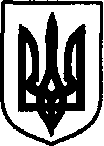 УКРАЇНАДунаєвецька міська рада VII скликанняР І Ш Е Н Н Ятридцять дев’ятої (позачергової) сесії22 cерпня 2018 р.                                     Дунаївці	                                                 №22-39/2018рПро припинення права користування земельними ділянками Розглянувши заяви громадян про припинення права користування земельними ділянками, керуючись пунктом 34 частини 1 статті 26 Закону України «Про місцеве самоврядування в Україні», статті 141 Земельного кодексу України, враховуючи пропозиції спільного засідання постійних комісій від 22.08.2018 р., міська радаВИРІШИЛА:1. Припинити Грабовському Володимиру Івановичу (прож.с.Миньківці) право користування земельною ділянкою площею 0,50 га для ведення особистого селянського господарства в с.Миньківці.2. Припинити Паланіцькій Надії Андріївні (прож. с. Великий Жванчик) право користування земельною ділянкою площею 0,27 га для ведення особистого селянського господарства в с.Великий Жванчик.3. Внести зміни в земельно-облікову документацію.4. Направити рішення Дунаєвецькому відділенню Кам'янець-Подільської об'єднаної державної податкової інспекції..5. Контроль за виконанням рішення покласти на земельно-архітектурний відділ апарату виконавчого комітету Дунаєвецької міської ради (В.Макогончук) та постійну комісію з питань містобудування, будівництва, агропромислового комплексу, земельних відносин та охорони навколишнього природного середовища (голова комісії С.Кобилянський).Міський голова	В. Заяць